LA Week 6 (May 18-22)Here are more details for each of the LA Activities for the week.#1: Read every day for 30 minutesYou can read a novel, newspaper, magazine…#2: Revise and edit your writing pieces.  Doing a good copy is optional!Activity 1- Check for VarietyUsing a newspaper/magazine article, an article on the internet or a page from a book, fill in the following chart.Only use the first 10 sentences from your passageExtend: In your opinion, did the writer use variety in their writing piece regarding the above criteria? Activity 2- Creative Writing PieceWrite a creative story about what you think happened in this photo.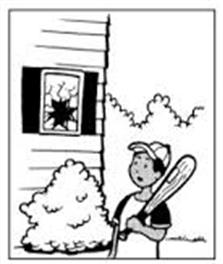 Brainstorm ideas before you start to writeInclude: topic sentence, at least 3 details, closing sentenceStay on topicAdd transition words and wow words (use your activities from prior weeks)Use variety in sentence starters, length of sentences, punctuation, word choiceActivity 3- Making ConnectionsWhen reading this week, make at least 3 connections to what you have read.  Did what you read make you think of something, remind of something you have done/saw, write it downWrite down the passage you read and what it reminded you of…here’s an Example:	 When reading Restart this week, when Brendan was riding the tricycle in the carwash (passage I read) it made me think of when I was a young child and my parents took our car through a carwash.  I cried the entire time, especially when the big rolling brushes came at us (what it reminded me of).Activity 4- Word Work: Wow WordsFill in the following chart.  Find 3 wow words for each columnWhat WOW WORDS can you find that mean the same as the words listed below?Activity 5-Children’s StorybookUse a children’s book from homeIf you do not have any, here is a site…lots of books to pick fromhttps://monkeypen.com/pages/free-childrens-booksRead it at least 3 times: work on fluency and volumeRead the book to your family, a friend(facetime), a pet or to your class during your team meetingIf you have any questions, send me an email at lori.pattison@nbed.nb.ca My office hours are 10:30-11:30 am on Monday, Wednesday and Friday.  Have a great week!Mrs. PattisonSentence #First word of the SentenceLength of the SentenceEnd PunctuationBiggest word in Sentence(syllables)12345678910GoodBadEasyHardBig SmallA littleA lot